REQUERIMENTO N.º 1366/2017EMENTA: Informações sobre erosão nas margens do Ribeirão Pinheiros.Senhor Presidente, Senhores Vereadores		O vereador César Rocha– REDE, no uso de suas atribuições legais, requer a Vossa Excelência depois de ouvido o Plenário, encaminhar o presente ao Exmo. Senhor Prefeito Municipal, para que repasse a esta Casa de Leis as seguintes informações:                 		.		Com relação à erosão que causou desbarrancamento as margens do ribeirão Pinheiros na Rodovia Flavio de Carvalho defronte ao Nº 1.000.		Pergunta-Se Para quando este previsto as obras de reparo das margens do rio?A obra será realizada pela municipalidade ou por empresa contratada?JUSTIFICATIVA:		Conforme foto anexa e também vários munícipes procuraram este vereador reclamando que a erosão já esta perto da pista, ocorrendo risco de ocasionar acidentes e também os pedestres que trafegam pelo local tem passar pela pista por conta do desbarrancamento.Valinhos, 14 de agosto de 2017.César RochaVereador – REDE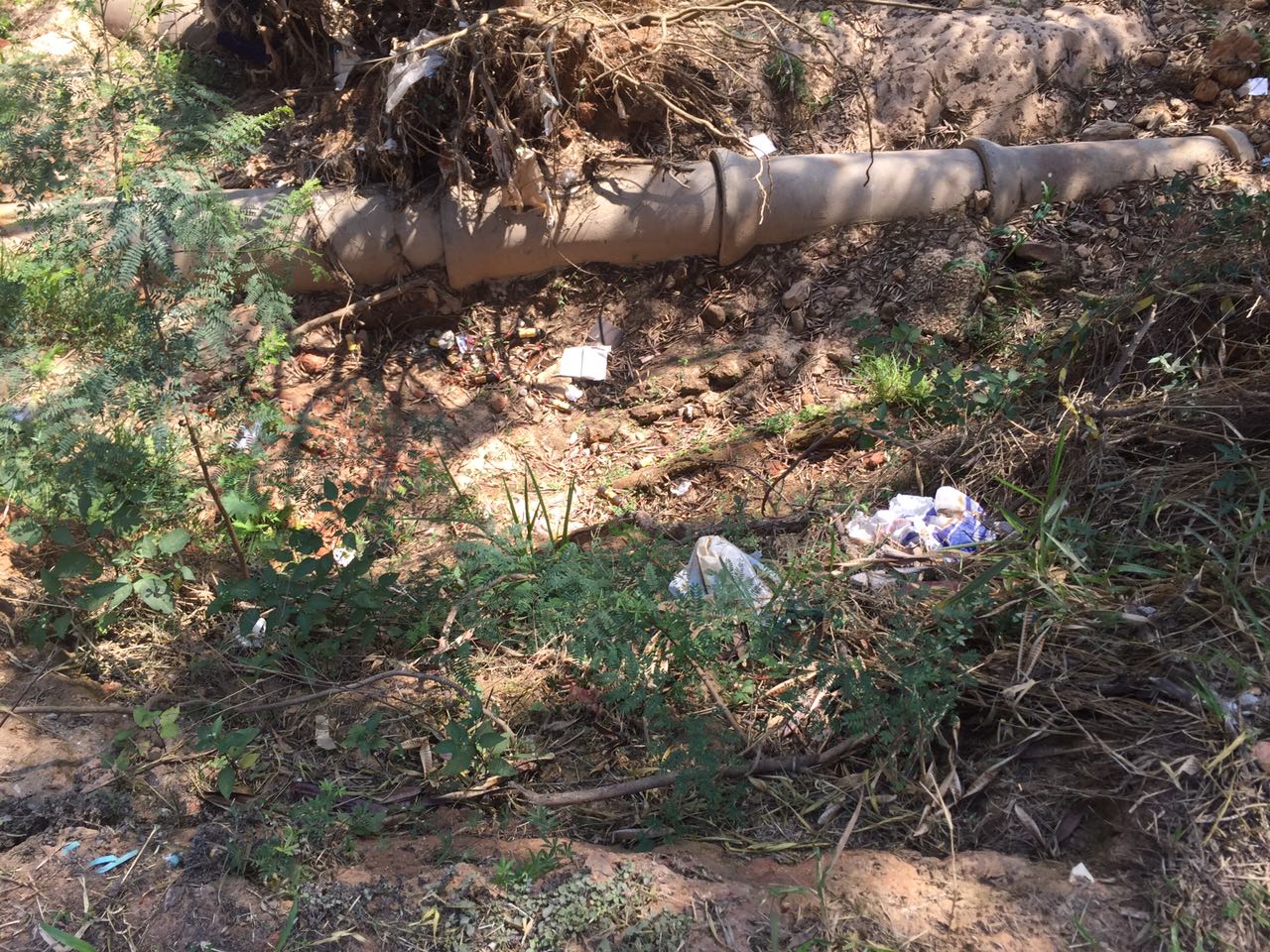 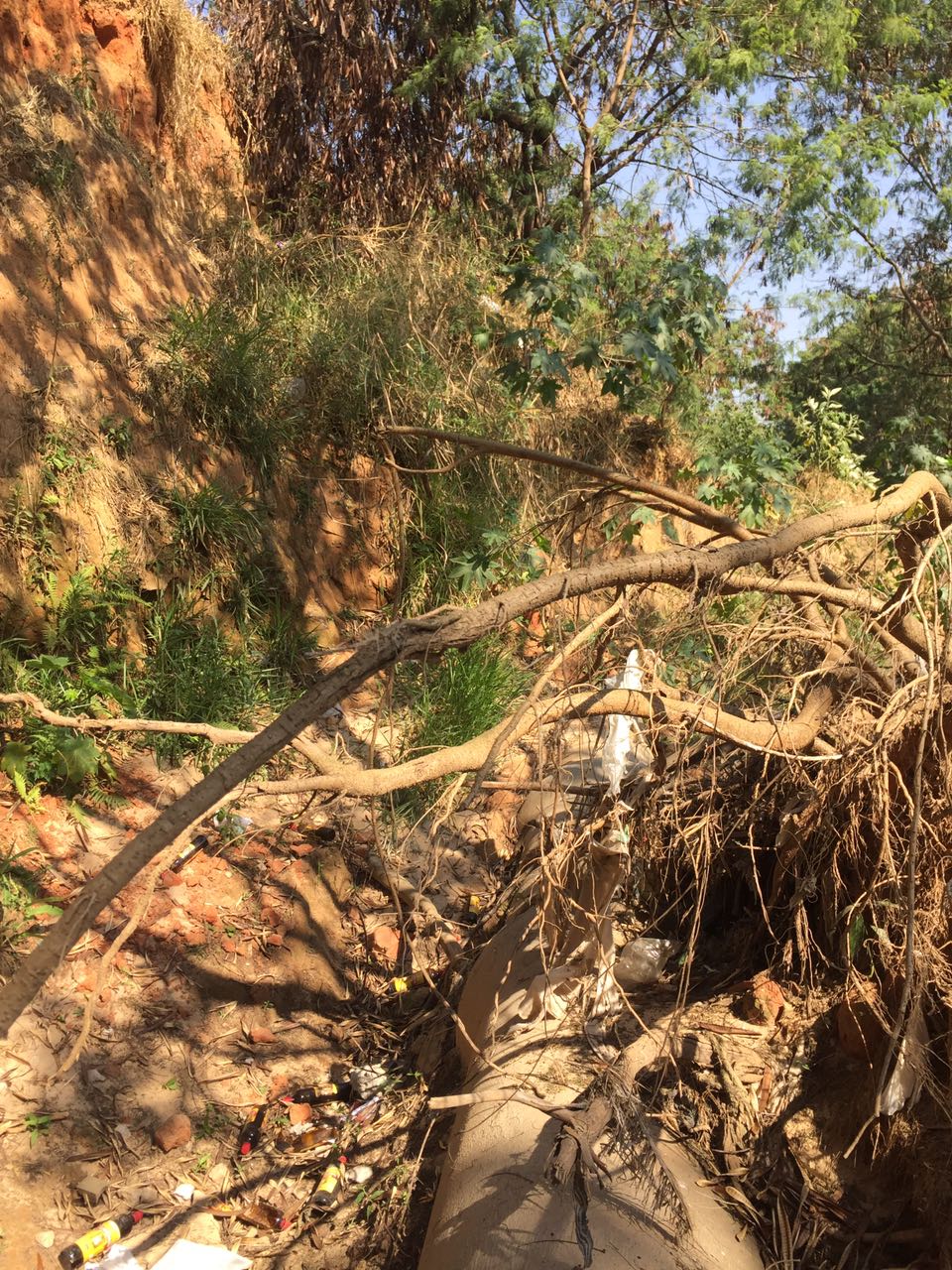 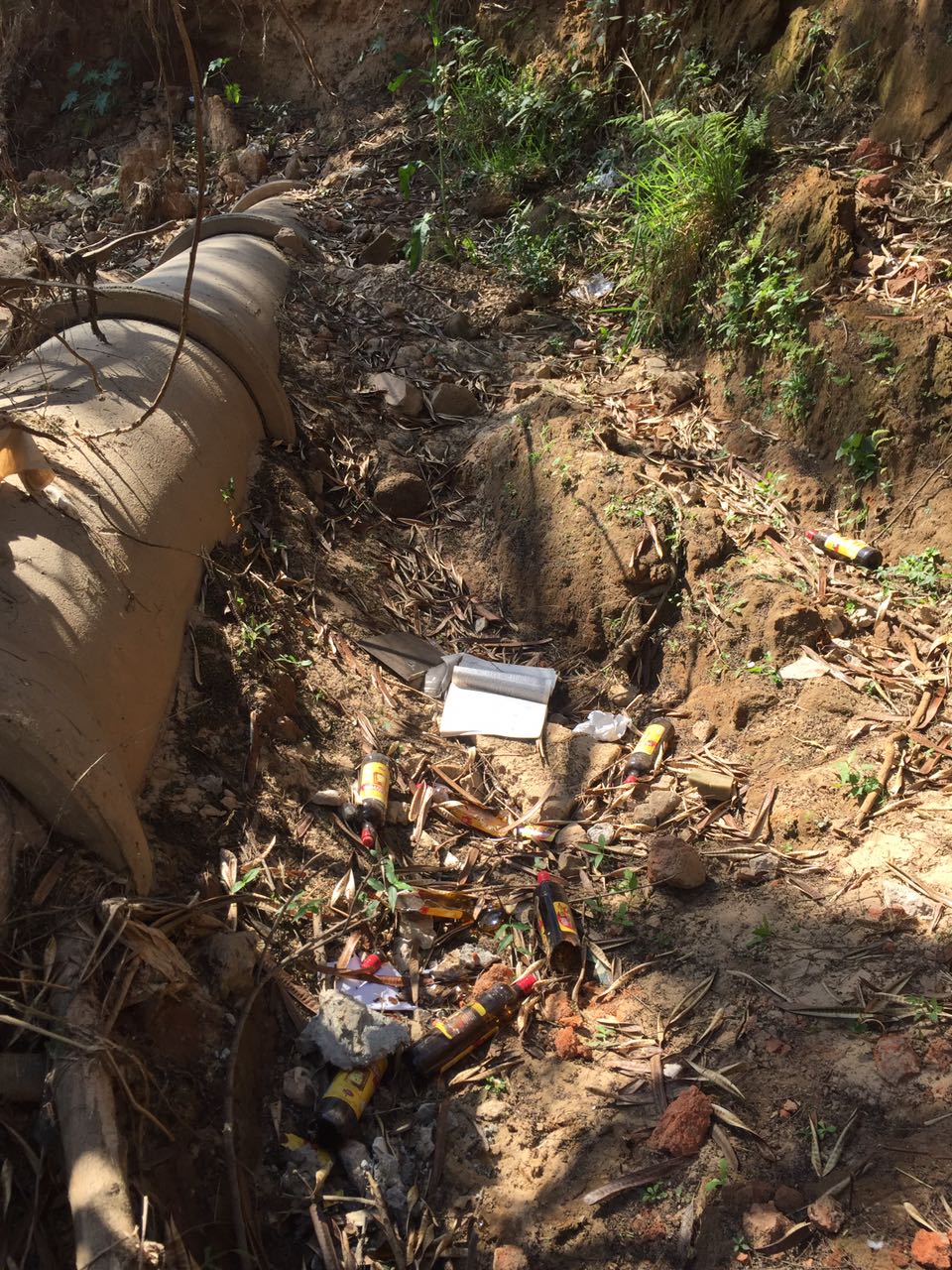 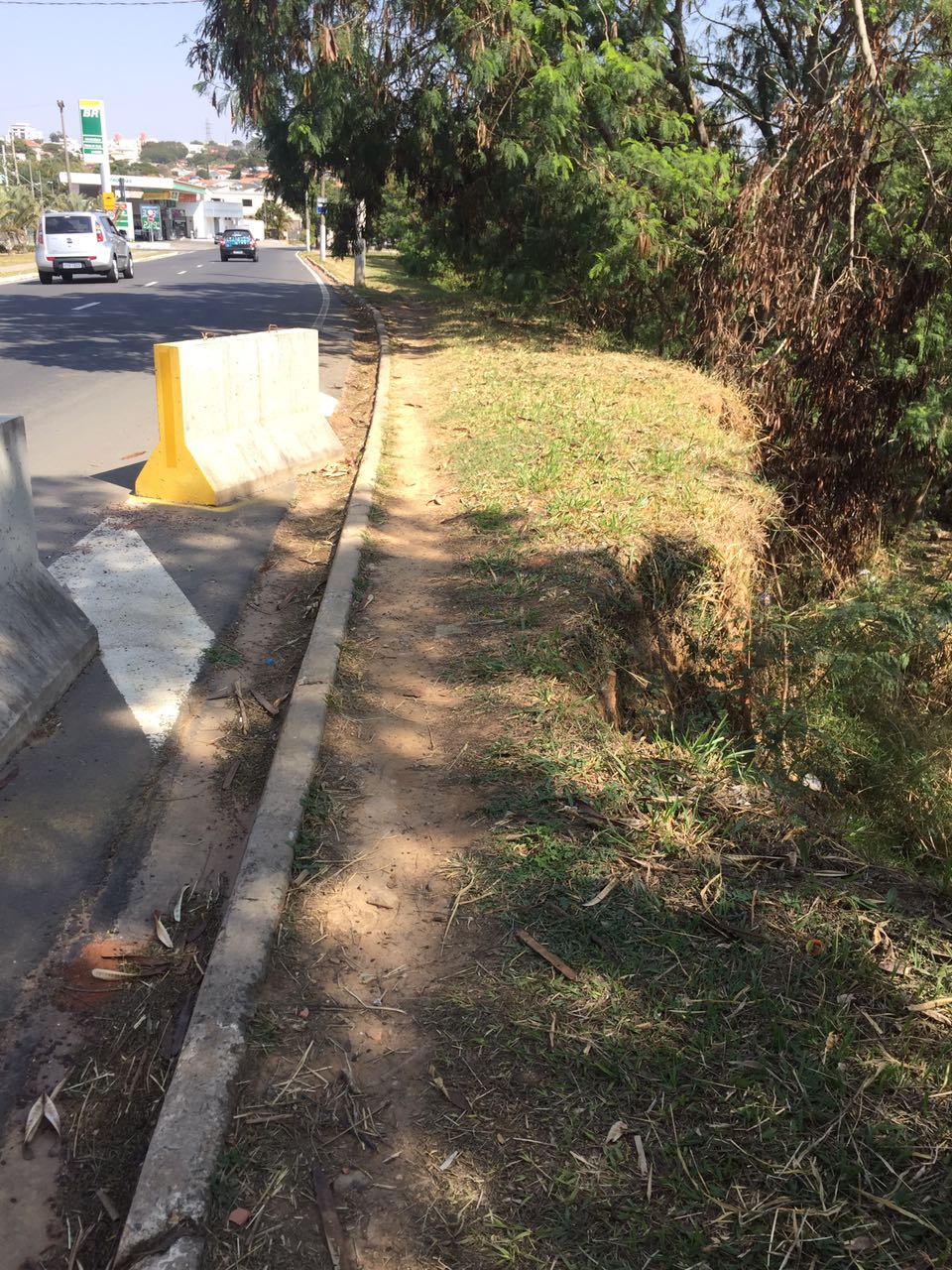 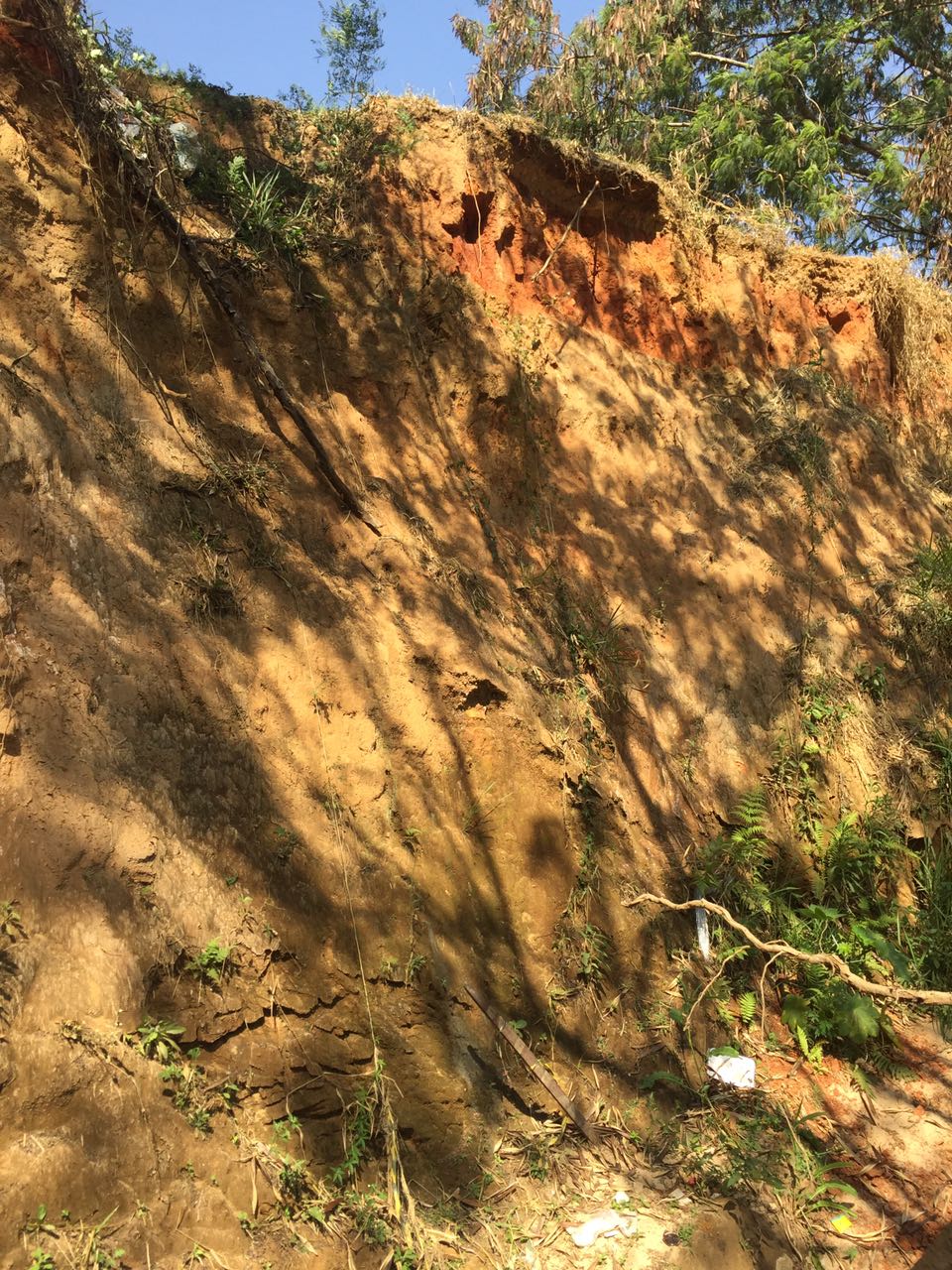 